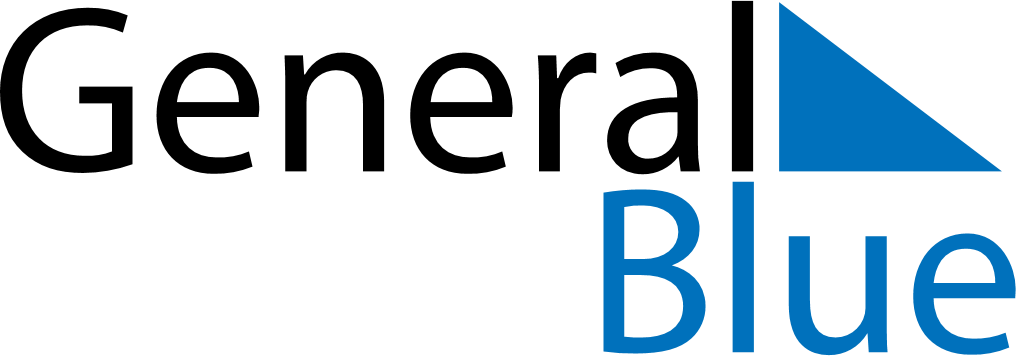 May 2021May 2021May 2021May 2021PolandPolandPolandMondayTuesdayWednesdayThursdayFridaySaturdaySaturdaySunday112Labour DayLabour Day34567889Constitution Day10111213141515161718192021222223Pentecost2425262728292930Mother’s Day31